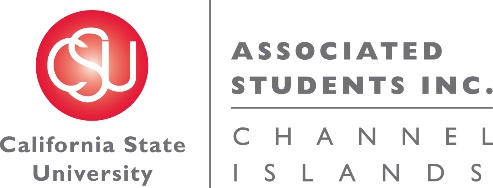 NOTICE OF MEETING OF THE BUDGET ALLOCATION AND SPENDING COMMITTEE OF ASSOCIATED STUDENTS OF CSU CHANNEL ISLANDS, INC.NOTICE IS HEREBY GIVEN, to the general public and to all of the Board of Directors of Associated Students of CSU Channel Islands, Inc., a California nonprofit public benefit corporation, that:A meeting of the Budget Allocation and Spending Committee (BASC) will be held on Thursday, October 13, 2016 at 7:40 a.m., pursuant to Education Code Section 89921 et seq., at California State University Channel Islands, Student Union Coville Conference Room, located at One University Drive, Camarillo, CA 93012, to consider and act upon the following matters:Call to Order: 7:42 a.m.Members present: Jennifer Moss, Susan Andrzejewski, Corinne Smith, Elizabeth HeimMembers of the public: Cindy Derrico, Genesis DeLong, Jennifer Shoemaker, Approval of Agenda:M/S/P (Susan/Jennifer Moss)Motion passed 4-0-0Approval of Minutes: NonePublic Forum: NoneOld Business: NoneNew Business:INFORMATIONAL ITEM: Committee introductions Introduction of new BASC members Susan Andrzejewski, Jennifer Moss, Carinne Smith, and Elizabeth Heim. Introduction of other attendees Jennifer Shoemaker, Cindy Derrico, and Genesis DeLong.INFORMATIONAL ITEM: BASC Procedures Overview & Member Expectations (C. Derrico & G. DeLong)Encouraged the BASC members to review the BASC Procedures because they are the foundation of student fee allocation.BASC procedures will be emailed to BASC members. INFORMATIONAL ITEM: BASC Member Agreement & Signatures (G. DeLong)All present members signed BASC Member AgreementINFORMATIONAL ITEM: BASC Timeline Overview (G. DeLong)Elizabeth Heim cannot participate in presentations on Tuesday, November 22Jennifer Moss may have a conflict on November 22nd and November 23rd. INFORMATIONAL ITEM: BASC Fall Agendas (C. Derrico & G. DeLong)Reviewed the future BASC agenda items to determine what will be discussed in the next BASC meeting. Cindy – BASC needs to look at the overage of ASI reserve funds. Susan – Develop a workshop to help student organizations fundraise. Look at the data comparison of student organizations, who receive allocated funds and fundraised funds.Cindy – Review student organization fund requests that are qualified but were unallocated. Future BASC Agenda Items:Hillel Student Organization Budget Allocation Appeal – discuss next week.Financial Training (C. Derrico) – discuss next weekBASC Procedures UpdatesASI Entity Budget Requests PresentationsASI Administration Budget Request PresentationStudent Union Budget Request PresentationCampus Areas Budget Request PresentationQuestions: Adjournment: 8:27 amNext BASC Meeting is scheduled for Thursday, October 20, 2016 at 7:40 a.m. in the Student Union Coville Conference Room.   Agenda respectfully submitted by Jennifer Shoemaker, ASI Budget Assistant.